8	examinar las peticiones de las administraciones de suprimir las notas de sus países o de que se suprima el nombre de sus países de las notas, cuando ya no sea necesario, teniendo en cuenta la Resolución 26 (Rev.CMR-07), y adoptar las medidas oportunas al respecto;De conformidad con la Resolución 26 (Rev.CMR-07) y los Documentos 168 y 193 de la Conferencia Mundial de Radiocomunicaciones (CMR-12), la Administración de Colombia ha examinado las notas al Cuadro de atribución de bandas de frecuencias y propone que se añada el nombre de Colombia al número 5.480 del RR.AntecedentesLa Resolución 26 (Rev.CMR-07) dispone en su resuelve además	«que la adición de una nueva nota o la modificación de una nota existente sólo sea examinada por una conferencia mundial de radiocomunicaciones:	a) cuando en el orden del día de dicha conferencia figure explícitamente la banda de frecuencias a la que se refiere la propuesta de adición o modificación de la nota, o	b) cuando, durante la conferencia, se consideren las bandas de frecuencias a las que se refieren las adiciones o modificaciones deseadas de la nota y la conferencia decida introducir cambios en esas bandas, o	c) cuando la adición o modificación figure específicamente en el orden del día de la conferencia como resultado del examen de las propuestas presentadas por la administración o las administraciones interesadas;»En el Documento 193 de la Conferencia Mundial de Radiocomunicaciones (CMR-12) se indica «que la cuestión de la adición de nombres de países a notas existentes o la adición de nuevas notas de países se trata en el resuelve además de la Resolución 26 (Rev.CMR-07)» y que las «propuestas se examinarán en las Comisiones encargadas de los puntos del orden del día correspondientes. La Comisión 6 examinará las propuestas de adiciones que no correspondan a una de las categorías anteriores, con sujeción a los principios contenidos en el Documento 168».En el Documento 168 de la Conferencia Mundial de Radiocomunicaciones (CMR-12) se sientan los principios en que se basarán los trabajos de la Comisión 6 en su examen de las propuestas relativas a notas del Artículo 5:	«Las propuestas para añadir nombres de países a las notas existentes pueden considerarse, pero su aceptación está condicionada a que los países afectados no manifiesten objeción alguna.»La CMR-07 estableció en el número 5.480 del RR que la banda de frecuencias 10-10,45 GHz está también atribuida al servicio fijo a título primario en algunos países de la Región 2, muchos de los cuales tienen frontera terrestre con Colombia.Colombia está interesada en desarrollar la banda de frecuencias 10-10,45 GHz para los sistemas de comunicación del servicio fijo a título primario. Por consiguiente, Colombia necesita que se incluya su nombre en esta nota.PropuestaARTÍCULO 5Atribuciones de frecuenciaSección IV – Cuadro de atribución de bandas de frecuencias
(Véase el número 2.1)
MOD	CLM/111A20/15.480	Atribución adicional:  en Argentina, Brasil, Chile, Costa Rica, Cuba, El Salvador, Ecuador, Guatemala, Honduras, México, Paraguay, Antillas Neerlandesas, Perú y Uruguay la banda 10-10,45 GHz está también atribuida, a título primario a los servicios fijo y móvil. En Venezuela, la banda 10-10,45 GHz está también atribuida al servicio fijo a título primario.     (CMR-)Motivos:	Colombia está interesada en desarrollar la banda de frecuencias 10-10,45 GHz para los sistemas de comunicaciones del servicio fijo a título primario mediante la adopción del número 5.480 del RR.______________Conferencia Mundial de Radiocomunicaciones (CMR-15)
Ginebra, 2-27 de noviembre de 2015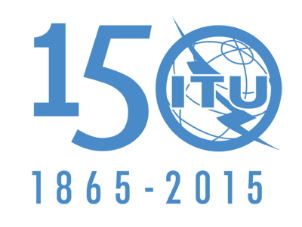 UNIÓN INTERNACIONAL DE TELECOMUNICACIONESSESIÓN PLENARIAAddéndum 20 al
Documento 111-S18 de octubre de 2015Original: inglésColombia (República de)Colombia (República de)PROPUESTAS PARA LOS TRABAJOS DE LA CONFERENCIAPROPUESTAS PARA LOS TRABAJOS DE LA CONFERENCIAPunto 8 del orden del díaPunto 8 del orden del día